WINDOWS 7 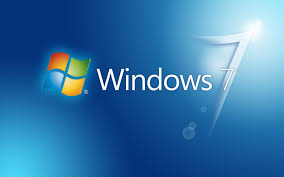 Windows 7 es una versión de Microsoft Windows, línea de sistemas operativos producida por Microsoft Corporation. Esta versión está diseñada para uso en PC, incluyendo equipos de escritorio en hogares y oficinas, equipos portátiles, tablet PC, netbooks y equipos media center.El desarrollo de Windows 7 se completó el 22 de julio de 2009, siendo entonces confirmada su fecha de venta oficial para el 22 de octubre de 2009 junto a su equivalente para servidores Windows Server 2008 R2     Sin embargo, entre las metas de desarrollo para Windows 7 se dio importancia a mejorar su interfaz para volverla más accesible al usuario e incluir nuevas características que permitieran hacer tareas de una manera más fácil y rápida, al mismo tiempo que se realizarían esfuerzos para lograr un sistema más ligero, estable y rápido.DesarrolloEl desarrollo de este sistema operativo comenzó inmediatamente después del lanzamiento de Windows Vista. El 20 de julio de 2007 se reveló que ese sistema operativo era llamado internamente por Microsoft como la versión «7». Hasta ese momento la compañía había declarado que Windows 7 tendría soporte para plataformas de 32 bits y 64 bits,10 aunque la versión para servidores que comparte su mismo núcleo (Windows Server 2008 R2, que sucedería a Windows Server 2008) sería exclusivamente de 64 bits. El 13 de octubre de 2008 fue anunciado que «Windows 7», además de haber sido uno de tantos nombres en código, sería el nombre oficial de este nuevo sistema operativo. Mike Nash dijo que esto se debía a que con Windows 7 se «apunta a la simplicidad, y el nombre debía reflejarlo».  Ya para el 7 de enero de 2009, la versión beta se publicó para suscriptores de Technet y MSDN. El 9 de enero se habilitó brevemente al público general mediante descarga directa en la página oficial, pero hubo problemas con los servidores, que obligaron a retirar la posibilidad de descarga hasta horas más tarde, después de solventar el problema añadiendo más servidores. Por esos percances, Microsoft cambió el límite de descargas inicial de 2,5 millones de personas como disculpa por el problema del retraso, y creó un nuevo límite que no sería numérico sino por fecha, hasta el 10 de febrero del 2009.  El 5 de mayo se liberó la versión Release Candidate en 5 idiomas, entre ellos el español. Estuvo disponible para descargar hasta el 20 de agosto de 2009.  El 2 de junio Microsoft anunció que la salida mundial de Windows 7 tendría lugar el 22 de octubre.   El 24 de julio, los directivos de Microsoft Steve Ballmer y Steven Sinofsky anunciaron la finalización del proceso de desarrollo con la compilación de la versión RTM, destinada a la distribución de Windows.    Otro asunto presente en el desarrollo de este sistema, y gracias a los comentarios de los usuarios, fue el minimizar la intrusión habilitando la personalización del Control de cuentas de usuario, ya que éste fue considerado como molesto en Windows Vista debido a sus constantes alertas en simples acciones como las de mantenimiento que invocaban funciones propias del sistema operativo.   En una carta escrita por el vicepresidente de negocios para Windows de Microsoft Corporation, William Veghte, se mencionan apartes sobre la visión que se tuvo para Windows 7:  Hemos aprendido mucho a través de los comentarios que ustedes han compartido con nosotros acerca de Windows Vista, y esa retroalimentación juega un papel importante en nuestro trabajo para Windows 7. Nos han dicho que desean una programación más estructurada y predecible para la liberación de Windows... ...nuestro enfoque hacia Windows 7 es basarnos en la misma arquitectura de fondo de Windows Vista Service Pack 1, de manera que las inversiones que ustedes y nuestros socios han realizado en Windows Vista continúen redituando con Windows 7. Nuestro objetivo es asegurar que el proceso de migración de Windows Vista a Windows 7 sea transparente.  Características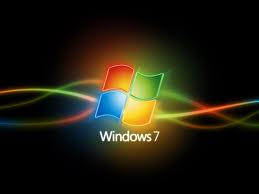 Windows 7 incluye varias características nuevas, como mejoras en el reconocimiento de escritura a mano, soporte para discos duros virtuales, rendimiento mejorado en procesadores multinúcleo mejor rendimiento de arranque, DirectAccess y mejoras en el núcleo. Windows 7 añade soporte para sistemas que utilizan múltiples tarjetas gráficas de proveedores distintos (heterogeneous multi-adapter o multi-GPU), una nueva versión de Windows Media Center y un gadget, y aplicaciones como Paint, Wordpad y la calculadora rediseñadas. Se añadieron varios elementos al Panel de control, como un asistente para calibrar el color de la pantalla, un calibrador de texto ClearType, Solución de problemas, Ubicación y otros sensores, Administrador de credenciales, iconos en el área de notificación, entre otros.     El Centro de Seguridad de Windows se llama aquí Centro de actividades, y se integraron en él las categorías de seguridad y el mantenimiento del equipo.La barra de tareas fue rediseñada, es más ancha, y los botones de las ventanas ya no traen texto, sino únicamente el icono de la aplicación. Estos cambios se hacen para mejorar el desempeño en sistemas de pantalla táctil. Estos iconos se han integrado con la barra «Inicio rápido» usada en versiones anteriores de Windows, y las ventanas abiertas se muestran agrupadas en un único icono de aplicación con un borde, que indica que están abiertas. Los accesos directos sin abrir no tienen un borde. También se colocó un botón para mostrar el escritorio en el extremo derecho de la barra de tareas, que permite ver el escritorio al posar el puntero del ratón por encima.Se añadieron las «Bibliotecas», que son carpetas virtuales que agregan el contenido de varias carpetas y las muestran en una sola vista. Por ejemplo, las carpetas agregadas en la biblioteca «Vídeos» son: «Mis vídeos» y «Vídeos públicos», aunque se pueden agregar más, manualmente. Sirven para clasificar los diferentes tipos de archivos (documentos, música, vídeos, imágenes).Requisitos de hardwareA finales de abril del 2009 Microsoft dio a conocer los requerimientos finales de Windows 7.Requisitos de hardware mínimos recomendados para Windows 726Requisitos de hardware mínimos recomendados para Windows 726Requisitos de hardware mínimos recomendados para Windows 726Arquitectura32 bits64 bitsProcesador1 GHz1 GHzMemoria RAM1 GB de RAM2 GB de RAMTarjeta gráficaDispositivo de gráficos DirectX 9 con soporte de controladores WDDM 1.0 (para Windows Aero)Dispositivo de gráficos DirectX 9 con soporte de controladores WDDM 1.0 (para Windows Aero)Disco duro16 GB de espacio libre20 GB de espacio libre